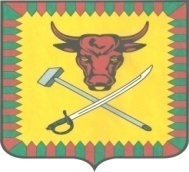 АДМИНИСТРАЦИЯ МУНИЦИПАЛЬНОГО РАЙОНА «ЧИТИНСКИЙ РАЙОН»ПОСТАНОВЛЕНИЕ28 декабря 2020 года									№134-НПАг. ЧитаО введении на территории района режима повышенной готовности для органов управления и сил районного звена территориальной подсистемы единой государственной системы предупреждения и ликвидации чрезвычайных ситуаций Забайкальского краяВ соответствии со статьей 11 Федерального Закона РФ от 21.12.1994 года № 68-ФЗ «О защите населения и территорий от чрезвычайных ситуаций природного и техногенного характера», ст. 8Уставом муниципального района «Читинский район» утвержденный постановлением администрации муниципального района «Читинский район»от 15 сентября 2014 года № 100, с протокол Комиссии по предупреждению ликвидации чрезвычайных ситуаций и обеспечению пожарной безопасности от 23.12.2020 года № 23, в связи предстоящими новогодними и рождественские праздниками 2020-2021 года, и в целях предупреждения возникновения чрезвычайной ситуации, администрация муниципального района «Читинский район» постановляет:1.Ввести на территории муниципального района «Читинский район» режим функционирования «Повышенная готовность» с 15.00 28.12.2020 года.2. Рекомендовать 3 пожарно-спасательного отряда ФПС ГПС ГУ МЧС России по Забайкальскому краю:2.1. Организовать дежурство на объектах с массовым пребыванием детей в период празднования новогодних и рождественских праздничных мероприятий;2.2. Обеспечить готовность и своевременное реагирование сил и средств на чрезвычайные ситуации и происшествий;2.3. Организовать взаимодействие и информирование по складывающей обстановки с ЕДДС Читинского района, отделом МВД России по Читинскому району и с другими силами ТП РСЧС Читинского района.3. Рекомендовать начальнику ОМВД России по Читинскому району:3.1. Обеспечить выполнение в полном объеме планируемых организационно-практических мероприятий по обеспечению общественного порядка и безопасности граждан в период проведения новогодних и рождественских празднований.3.2. Организовать взаимодействие и информирование по складывающей обстановки с ОДС ЕДДС Читинского района, 3 пожарно-спасательного отряда ФПС ГПС ГУ МЧС России по Забайкальскому краю, с отрядом ПО ГУ «Забайкалпожспас» и с другими силами ТП РСЧС Читинского района.3.3. В случае возникновения заторов, связанных с выпадением осадков на автодорогах местного значения, во взаимодействии администрацией МР «Читинский район» вводить временное ограничение движения, вплоть до полного закрытия, в том числе для транспортных средств общего пользования, на отдельных участках автомобильных дорог, представляющих угрозу безопасности дорожного движения. Информировать граждан, руководителей автотранспортных предприятий и водителей маршрутных транспортных средств о возникающих затруднениях в движении, изменениях его организации и маршрутах объезда.3.4. Выделить сотрудников полиции для совместного рейда с сотрудниками Управления экономики и имущества района по проверке соблюдения мероприятий противодействия коронавирусной инфекции в магазинах и кафе на территории Читинского района (по отдельному плану).4. Рекомендовать ГУЗ «Читинская ЦРБ»:4.1. В срок до 28.12.2020 года довести до населения режим работы медицинских учреждений и ФАП на период новогодних и рождественских праздников.4.2. Обеспечить готовность лечебных учреждений к возможному приёму пострадавшего населения с диагнозом: отравление алкогольной продукцией, ожоги, обморожение, приступы острой боли желудочно-кишечного тракта.4.3. Создать резерв медикаментов и препаратов, а также предусмотреть перепрофилирование коечного фонда в лечебных учреждениях в случае возникновения чрезвычайной ситуации.5. НачальникуУправления по развитию инфраструктуры ЖКК администрации:5.1. Взять на особый контроль на период проведения новогодних и рождественских праздничных мероприятий работу тепло- и водоснабжающих организаций;5.2. Организовать в период новогодних и рождественских праздников дежурство должностных лиц предприятий жилищно-коммунального хозяйства для обеспечения контроля за работой персонала котельных организаций. Подготовить график внезапных проверок котельных и предоставить в отдел по делам ГО ЧС и МР района (срок до 23.12 2020 года).5.3. Подготовить планы привлечения автотранспорта для оперативной доставки ремонтного оборудования и резервных источников энергоснабжения к месту аварии.5.4. В срок до 28 декабря 2020 года в удаленных и труднодоступных населенных пунктах проверить запасы топливо-энергетических ресурсов, продовольствия и медикаментов, а также готовность аварийных бригад к реагированию в сложных условиях обстановки.5.5. В срок до 29 декабря 2020 года обеспечить нормативный запас топлива на тепловых источниках на период прохождения новогодних и рождественских праздников 2020-2021 годов в объемах не менее 7 суток.5.6. В срок до 29 декабря 2020 года обеспечить достаточность резервов материально-технических ресурсов для оперативной ликвидации аварий на объектах жилищно-коммунального хозяйства, в том числе для работы в ночное время, в сложных метеоусловиях и при низких температурах наружного воздуха.5.7. В срок до 30 декабря 2020 года провести проверки готовности к работе аварийных служб и подразделений жилищно-коммунального хозяйства.5.8. В течение отопительного сезона в случае возникновения аварийных ситуаций на объектах топливно-энергетического комплекса и жилищно-коммунального хозяйства обеспечить оказание адресной помощи в первую очередь гражданам, проживающим в жилых домах и социальных учреждениях с круглосуточным пребыванием людей, в которых нарушено теплоснабжение.5.9. До 29.12.2020 года сводную информацию об ответственных лицах, назначенных дежурными из числа руководства предприятий жилищно-коммунального хозяйства для обеспечения контроля за работой персонала котельных и теплосетевых организаций представить в Министерство ЖКХ, энергетики, цифровизации и связи Забайкальского края.5.10. Усилить контроль, за ледовой обстановкой и формированию ледовых переправ;5.11. При начале и угрозе ухудшения гидрологической обстановки - своевременно привести в готовность необходимые силы и средства для обеспечения мероприятий по отсыпки грунта, отвода воды и др.5.12. Определить места заготовки грунта, предусмотреть его срочную разработку для отсыпки защитных дамб.5.11. Организовать бесперебойную работу общественного транспорта в соответствии с установленными графиками.5.12. До 30.12.2020 года представить ОДС ЕДДС района справочные данные по запасам угля на новогодние и праздничные дни 31.12.2020 года по 11.01.2021 года.6. Заместителю главы по социальному развитию (КДН, председателям Комитета образования Комитета культуры, отдела опеки) администрации:6.1. Взять на особый контроль проведение мероприятий новогодних и рождественских праздничных мероприятий в МОУ СОШ, МДОУ и в других подведомственных организациях.6.2. Подготовить пункты временного размещения (МОУ СОШ) с обеспечением необходимых условий для жизнедеятельности пострадавшего населения.6.3. Обеспечить безопасность при перевозке детей. Не допускать перевозок в темное время суток. Обеспечить наличие полного комплекта разрешительных документов на перевозку детей, предусмотрев заблаговременную подачу заявки на сопровождение транспорта в районные подразделения УГИБДД УМВД России по Забайкальскому краю. Назначить ответственных сопровождающих лиц при перевозках детей.6.4. В срок до 28 декабря 2020 года совместно с ОМВД России по Читинскому району определить места проживания социально незащищенных групп населения, неблагополучных семей, многодетных семей, для проведения профилактических мероприятий в новогодние и рождественские праздники. Подготовить график проверок социально незащищенных групп населения, неблагополучных семей, многодетных семей в новогодние и рождественские праздники.6.5. В срок до 28 декабря 2020 года подготовить нормативные документы (Далее - НПА) на период проведения новогодних и рождественских праздничных мероприятий по:- назначению ответственных в подведомственных организациях;- проведению инструктажа по соблюдению мер пожарной безопасности;- организации проверки с незащищенных групп населения, неблагополучных семей, многодетных семей.6.6. В срок до 29.12.2020 года представить в отдел по делам ГО ЧС и МР сводные ведомости ответственных по Комитетам образования и культуры, и в подведомственных учреждениях (Дата, ФИО, № сотового телефона).7. Начальнику отдела по делам ГО ЧС и МР совместно с начальником отдела транспорта дорожного хозяйства и связи администрации, с директором МБУ «Центр МТТО» с начальником Управления по развитию инфраструктуры ЖКК в период новогодних и рождественских праздничных мероприятий:7.1. Организовать ежедневный мониторинг ОДС ЕДДС за гидрологической обстановкой на водоемах.7.2. При обострении гидрологической обстановки организовать - оповещение населения о событии, принимаемых мерах (проводимая работа, прогноз, информация о пунктах временного размещения).7.3. Привести в готовность необходимые силы и средства для обеспечения мероприятий по эвакуации, вывозу имущества, отсыпки грунта, отвода воды и др.7.4. Продолжить определение мест несанкционированного выезда техники и выхода людей на лед, представляющих опасность.7.5. Продолжить установку знаков безопасности на водных объектах «Выезд на лед запрещен», через Глав городских и сельских поселений.7.6. Организовать представление ОДС ЕДДС информации в ЦУКС Забайкальского края по гидрологической обстановке.7.7. В срок до 29.12.2020 года подготовить график ответственных и оперативных групп администрации МР «Читинский район» и представить на утверждение.8. Главам городских поселений:8.1. Взять на особый контроль на период проведения новогодних и рождественских праздничных мероприятий работу тепло и водоснабжающих организаций.8.2. Организовать в период новогодних и рождественских праздников дежурство должностных лиц в администрации и предприятий жилищно-коммунального хозяйства для обеспечения контроля за работой персонала котельных организаций. Предусмотреть осуществление внезапных проверок. Список ответственных должностных лиц представить 29.12.2020 года в ОДС ЕДДС района.8.3. Подготовить планы привлечения автотранспорта для оперативной доставки ремонтного оборудования и резервных источников энергоснабжения к месту аварии.8.4. В срок до 28 декабря 2020 года в удаленных и труднодоступных населенных пунктах проверить запасы топливо-энергетических ресурсов, продовольствия и медикаментов, а также готовность аварийных бригад к реагированию в сложных условиях обстановки.8.5. В срок до 29 декабря 2020 года обеспечить достаточность резервов материально-технических ресурсов для оперативной ликвидации аварий на объектах жилищно-коммунального хозяйства, в том числе для работы в ночное время, в сложных метеоусловиях и при низких температурах наружного воздуха.8.6. В срок до 29 декабря 2020 года провести проверки готовности к работе аварийных служб и подразделений жилищно-коммунального хозяйства.8.7. В случае возникновения аварийных ситуаций на объектах топливно-энергетического комплекса и жилищно-коммунального хозяйства обеспечить оказание адресной помощи в первую очередь гражданам, проживающим в жилых домах и социальных учреждениях с круглосуточным пребыванием людей, в которых нарушено теплоснабжение.8.8. До 29.12.2020 года сводную информацию об ответственных лицах в администрации (ФИО, № сотового телефона), назначенных дежурными из числа руководства предприятий жилищно-коммунального хозяйства для обеспечения контроля за работой персонала котельных и теплосетевых организаций представить в ОДС ЕДДС района.8.9. Усилить контроль, за ледовой обстановкой и до 30.12.2020 года организовать работу по информированию населения (листовки, аншлаги и объявления, используя сайт администрации Интернета) о запрете выезда на автомобилях на лед рек и озер.8.10. При начале и угрозе ухудшения гидрологической обстановки - своевременно привести в готовность необходимые силы и средства для обеспечения мероприятий по отсыпки грунта, отвода воды и др.8.11. Определить места заготовки грунта, предусмотреть его срочную разработку для отсыпки защитных дамб в населенных пунктах.8.12. Немедленно докладывать при возникновении и предпосылки возникновения чрезвычайной ситуации в ОДС ЕДДС района.8.13. Взять на особый контроль на период проведения новогодних и рождественских праздничных мероприятий в МОУ СОШ, МДОУ.8.14. Подготовить пункты временного размещения (МОУ СОШ) с обеспечением необходимых условий для жизнедеятельности пострадавшего населения.8.15. Организовать по дворовой обход многодетных и неблагополучных семей с целью проведения профилактических бесед и инструктажа по мерам пожарной безопасности и запрете использования неисправных бытовых обогревательных приборов.9. Главам сельских поселений:9.1. Организовать в период новогодних и рождественских праздников дежурство должностных лиц в администрации, список ответственных должностных лиц представить 29.12.2020 года в ОДС ЕДДС района (ФИО, № сотового телефона).9.2. Взять на особый контроль на период проведения новогодних и рождественских праздничных мероприятий в МОУ СОШ, МДОУ;9.3. Усилить контроль, за ледовой обстановкой и до 30.12.2018 года организовать работу по информированию населения (листовки, аншлаги и объявления, используя сайт администрации Интернета) о запрете выезда на автомобилях на лед рек и озер;9.4. Организовать по дворовой обход многодетных и неблагополучных семей, с целью проведения профилактических бесед и инструктажа по мерам пожарной безопасности и запрете использования неисправных бытовых обогревательных приборов с обязательной записью книгу по дворовому обходу.10. Врио начальника 3 пожарно-спасательного отряда ФПС ГПС ГУ МЧС России по Забайкальскому краю, начальнику ОПО ГУ «Забайкалпожспас» и заместителю начальника ОНД и ПР по Читинскому, Карымскому району УНД и ПР ГУ МЧС России по Забайкальскому краю в период новогодних и рождественских праздников рекомендовать:1. Совместно с КДН и отделом опеки администрации района (по согласованию) организовать проверку по соблюдению пожарной безопасности в быту социально незащищенных групп населения, неблагополучных семей и многодетных семей.2. Организовать немедленное информирование по оперативно дежурной службе с ОДДС ЕДДС района по возникающим происшествиям.11. Директору МБУ «Центр МТТО»:11.1. Иметь в готовности аварийно - восстановительную бригаду для ликвидации аварийных ситуаций на объектах МБУ «ЦМТТО».11.2. Выделить для аварийно - восстановительной бригады автомобиль высокой проходимости.11.3. Подготовить необходимый запас материальных средств для действий по предупреждению и ликвидации чрезвычайных ситуаций в пределах полномочий.11.4. Выделить для оперативной группы автомобиль, с целью проверки многодетных и неблагополучных семей и работу котельных.12. Управлению экономики и имущества:12.1. Совместно с отделом по делам ГО ЧС и МР организовать проверку соблюдения мероприятия по проверке магазинов и кафе по соблюдению мероприятий противодействия коронавирусной инфекции в новогодние праздничные дни (по отдельному плану).12.2. В сок до 29.12.2020 года подготовить обращение индивидуальным предпринимателям, глав поселений и местному населению о запрете продажи контрафактных пиротехнических средствах.13. Рекомендовать Директору ПО «Центральные электрические сети Читаэнерго МРСК Сибири»:13.1. Организовать работу по своевременному устранению аварийного отключения электроэнергии в районе.13.2. Иметь в готовности дополнительные авариные бригады для устранения аварийного отключения электроэнергии в районе.13.3. В случае аварийного отключения электроэнергии в населенных пунктах района иметь в готовности для обеспечения электроэнергий передвижные источники электроснабжения.14. Данное постановление опубликовать на сайте администрации и в районной газете «Ин года».15. Контроль за исполнением настоящего постановления буду осуществлять лично.Врио Главы муниципального района «Читинский район»				В.А. Холмогоров